Before theFederal Communications CommissionWashington, D.C. 20554ORDERAdopted: November 4, 2019	Released: November 5, 2019By the Deputy Chief, Consumer Policy Division, Consumer and Governmental Affairs Bureau:In this Order, we consider a complaint alleging that Telplex Communications (Telplex) changed Complainant’s telecommunications service provider without obtaining authorization and verification from Complainant as required by the Commission’s rules.  We find that Telplex has responded fully to the Complainant’s complaint and has taken action to resolve the complaint.Section 258 of the Communications Act of 1934, as amended (the Act), prohibits the practice of “slamming,” the submission or execution of an unauthorized change in a subscriber’s selection of a provider of telephone exchange service or telephone toll service.  The Commission’s implementing rules require, among other things, that a carrier receive individual subscriber consent before a carrier change may occur.  Specifically, a carrier must: (1) obtain the subscriber’s written or electronically signed authorization in a format that satisfies our rules; (2) obtain confirmation from the subscriber via a toll-free number provided exclusively for the purpose of confirming orders electronically; or (3) utilize an appropriately qualified independent third party to verify the order.  The Commission has also adopted rules to limit the liability of subscribers when a carrier change occurs, and to require carriers involved in slamming practices to compensate subscribers whose carriers were changed without authorization. We received Complainant’s complaint alleging that Telplex had changed her church’s telecommunications service provider without Complainant’s authorization.  In the complaint, Complainant also alleges that the church representative who was contacted by Telplex’s sales agent believed he was speaking with the church’s current service provider, AT&T.Pursuant to our rules, we notified Telplex of the complaint.  Based on the information provided by Telplex, it appears that Telplex has fully absolved Complainant of all charges assessed by Telplex in a manner consistent with the Commission’s liability rules.  We therefore find that the complaint referenced herein has been resolved.Accordingly, IT IS ORDERED that, pursuant to section 258 of the Communications Act of 1934, as amended, 47 U.S.C. § 258, and sections 0.141, 0.361 and 1.719 of the Commission’s rules, 47 CFR §§ 0.141, 0.361, 1.719, the complaint filed against Telplex Communications IS RESOLVED.IT IS FURTHER ORDERED that this Order is effective upon release.FEDERAL COMMUNICATIONS COMMISSION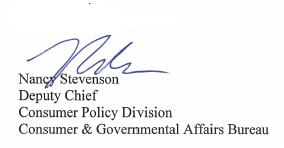 In the Matter ofTelplex CommunicationsComplaint Regarding Unauthorized Change ofSubscriber’s Telecommunications Carrier)))))))  Complaint No.  3417592